18.02.2019г.  №20                    РОССИЙСКАЯ ФЕДЕРАЦИЯ    ИРКУТСКАЯ ОБЛАСТЬ           БОХАНСКИЙ МУНИЦИПАЛЬНЫЙ РАЙОН   СЕЛЬСКОЕ ПОСЕЛЕНИЕ КАЗАЧЬЕ     ПОСТАНОВЛЕНИЕОБ УТВЕРЖДЕНИИ ПОЛОЖЕНИЯ О СОЗДАНИИ И ОРГАНИЗАЦИИ ДЕЯТЕЛЬНОСТИ ДОБРОВОЛЬНОЙ ПОЖАРНОЙ ДРУЖИНЫ, ПОРЯДОК ЕЁ ВЗАИМОДЕЙСТВИЯ С ДРУГИМИ ВИДАМИ ПОЖАРНОЙ ОХРАНЫРуководствуясь Федеральным законом от 06 октября 2003 года №131-ФЗ «Об общих принципах организации местного самоуправления в Российской Федерации», Федеральным законом от 21 декабря 1994 года №69-ФЗ "О пожарной безопасности", в целях организации взаимодействия при привлечении сил и средств по тушению пожаров на территории муниципального образования «Казачье» ПОСТАНОВЛЯЮ: 1.Утвердить Положение о создании и организации деятельности добровольной пожарной дружины, порядок её взаимодействия с другими видами пожарной охраны (Приложение №1).2.пункт 2  постановления №38 от 14.05.2012 года признать утратившим силу.3.Опубликовать данное постановление в муниципальном Вестнике.Глава сельского поселения Казачье                                                                         Т.С. Пушкарева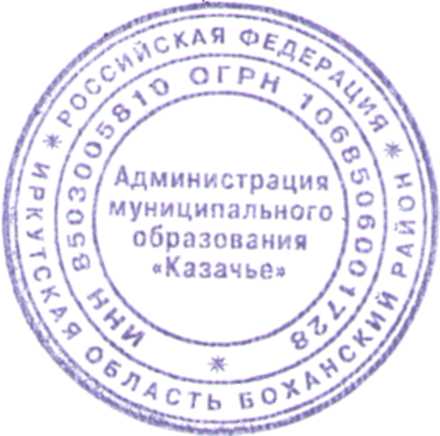 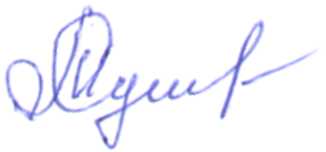 Приложение 1К постановлению СП Казачье№ 20 от 18.02.19г.ПОЛОЖЕНИЕ О СОЗДАНИИ И ОРГАНИЗАЦИИ ДЕЯТЕЛЬНОСТИ ДОБРОВОЛЬНОЙ ПОЖАРНОЙ ДРУЖИНЫ, ПОРЯДОК ЕЁ ВЗАИМОДЕЙСТВИЯ С ДРУГИМИ ВИДАМИ ПОЖАРНОЙ ОХРАНЫ Добровольная пожарная дружина создается на территории МО«Казачье»во исполнение Федеральных законов от 6 октября 2003 года N131-ФЗ "Об общих принципах организации местного самоуправления в Российской Федерации", от 21 декабря 1994 года N69-ФЗ "О пожарной безопасности"., от 22 июля 2008 года N 123-ФЗ "Технического регламента о требованиях пожарной безопасности", от 06.05.2011года N100-ФЗ "О добровольной пожарной дружине"., Устава МО «Казачье» Для целей настоящего постановления используются следующие основные понятия: 1) добровольная пожарная охрана - социально ориентированные общественные объединения пожарной охраны, созданные по инициативе физических лиц и (или) юридических лиц - общественных объединений для участия в профилактике и (или) тушении пожаров и проведении аварийно- спасательных работ; 2) добровольный пожарный - физическое лицо, являющееся членом или участником общественного объединения пожарной охраны и принимающее на безвозмездной основе участие в профилактике и (или) тушении пожаров и проведении аварийно-спасательных работ; 3) добровольная пожарная дружина (далее - ДПД) - территориальное или объектовое подразделение добровольной пожарной охраны, принимающее непосредственное участие в тушении пожаров и не имеющее на вооружении мобильных средств пожаротушения; 4) добровольная пожарная команда (далее - ДПК) - территориальное или объектовое подразделение добровольной пожарной охраны, принимающее непосредственное участие в тушении пожаров и имеющее на вооружении мобильные средства пожаров своей деятельности. Добровольная пожарная дружина (далее - ДПД) руководствуется: - Федеральным законом от 22 июля 2008 года N 123-ФЗ "Технический регламент о требованиях пожарной безопасности"; - Федеральным законом от 21 декабря 1994 года N 68-ФЗ;"О защите населения и территорий от чрезвычайной ситуации природного и техногенного характера" - Федеральным законом Российской Федерации от 6 мая 2011 г. N 100-ФЗ "О добровольной пожарной дружине"; - указами Президента Российской Федерации в области пожарной охраны; - нормативно-правовыми актами Правительства Российской Федерации, Министерства по делам гражданской обороны и чрезвычайным ситуациям РФ и Министерства природных ресурсов РФ в области пожарной охраны; - постановлениями и распоряжениями губернатора и Администрации Иркутской области, Администрации муниципального района «Боханский район» по вопросам пожарной охраны; - постановлениями и распоряжениями Главы МО «Казачье» в области пожарной охраны населенных пунктов; - настоящим Положением. Настоящее Положение определяет и регламентирует порядок создания и деятельности добровольной пожарной дружины (далее - ДПД) на территориях населенных пунктов МО «Казачье». Для действия на территории населенных пунктов МО «Казачье» создается добровольная пожарная дружина с местом дислокации в с. Казачье. Добровольная пожарная дружина создается на основании постановления Главы Администрации МО «Казачье». Добровольная пожарная дружина создается с целью наиболее раннего и оперативного реагирования по локализации и тушению пожаров на территории МО «Казачье», а также концентрации сил и средств пожаротушения в очагах возгорания и на пожарах в кратчайшие сроки. Добровольная пожарная дружина действует на местах в полном взаимодействии с подразделениями государственной пожарной службы, предприятиями лесного профиля, лесничествами, а также службами оперативного реагирования района и предприятий, расположенных на данной территории. Участие граждан в добровольной пожарной дружине является формой социально значимых работ при обеспечении первичных мер пожарной безопасности в границах муниципального образования. Добровольная пожарная дружина не является юридическим лицом. Учет фактического времени несения службы (дежурства) добровольными пожарными, а также проведения мероприятий по предупреждению пожаров осуществляется командиром добровольной пожарной дружины. Добровольные пожарные, принимающие непосредственное участие в тушении пожаров, обеспечиваются необходимым инвентарем. Материальный ущерб, причиненный при тушении пожаров, подлежит возмещению в порядке, установленном законодательством Российской Федерации. Администрация МО «Казачье» по согласованию с ОГПС может устанавливать единые образцы удостоверений и форму одежды для добровольных пожарных. Добровольным пожарным могут предоставляться социальные гарантии, устанавливаемые органом местного самоуправления. 2. Структура и комплектование ДПД. Добровольная пожарная дружина входит в общую систему обеспечения пожарной безопасности МО «Казачье». На территории МО «Казачье» создается пожарная дружина, ее состав и структура определяется на основании постановления Главы Администрации МО «Казачье». Дружина осуществляет деятельность без использования пожарных машин. Добровольная пожарная дружина организовывается и комплектуется на добровольной основе. Для участия в отборе граждане подают письменное заявление на имя Главы Администрации МО «Казачье». По результатам отбора в течение 30 дней со дня подачи заявления орган местного самоуправления принимает решение о принятии гражданина в добровольные пожарные или об отказе гражданину в приеме в добровольные пожарные. Граждане, принятые в добровольные пожарные, регистрируются в реестре добровольных пожарных муниципального образования. Ведение реестра и порядок хранения реестра осуществляется согласно существующего законодательства. Добровольными пожарными могут быть физические лица, достигшие возраста восемнадцати лет и способные по состоянию здоровья исполнять обязанности, связанные с участием в профилактике и (или) тушении пожаров и проведении аварийно-спасательных работ. В добровольную пожарную дружину не могут быть зачислены граждане, состоящие на учете в психоневрологической службе, на амбулаторном учете в органах здравоохранения. Командир добровольной пожарной дружины назначается распоряжением Главы Администрации МО «Казачье». Основанием для исключения гражданина из числа добровольных пожарных является: личное заявление, состояние здоровья, систематическое невыполнение установленных требований, а также самоустранение от участия в деятельности подразделения пожарной дружины, совершение действий, несовместимых с пребыванием в добровольной пожарной дружине. 3. Задачи ДПД. 3.1. Основными задачами добровольной пожарной дружины являются: 3.1.1.Осуществление максимально возможной профилактической работы и проведение предупредительных мероприятий по предупреждению пожаров в населенных пунктах и лесах на территории поселения. 3.1.2.Получение и передача экстренной информации, связанной с угрозой возникновения или возникновением пожаров. 3.1.3.Своевременное предупреждение и оповещение населения и соответствующих структур согласно утвержденной схеме оповещения об угрозе возникновения или возникновении пожара. 3.1.4. Своевременное принятие необходимых мер по защите населения, строений, материальных ценностей, лесных массивов, расположенных на территории поселения, от пожаров. 3.1.5. Максимальное и оперативное приближение имеющихся сил и доступных средств локализации и тушения пожаров к очагам возгорания. 3.1.6. Повышение оперативности и эффективности реагирования при угрозе возникновения или возникновении возгораний и пожаров. 3.2. Также члены добровольной пожарной дружины могут участвовать: 3.2.1. В проведении противопожарной пропаганды. 3.2.2. В случае привлечения - в контрольно-проверочных мероприятиях, проводимых государственной противопожарной службой, по соблюдению требований пожарной безопасности в населенном пункте и лесных массивах. 3.2.3. В обучении местного населения, прежде всего детей, мерам пожарной безопасности и подготовке их к действиям при возникновении пожара и тушению пожара. 4. Порядок деятельности. 4.1. Деятельность добровольной пожарной дружины осуществляется в режиме постоянной готовности к выходу или выезду на тушение очагов возгорания и пожаров. 4.2. Оповещение, сбор и выдвижение к очагам возгораний и пожарам проводится в соответствии с утвержденной схемой реагирования добровольной пожарной дружины и схемой оповещения и сбора. 4.3. Тушение обширных очагов возгораний и крупных пожаров осуществляется членами ДПД только под руководством штатных сотрудников государственной противопожарной службы или специалистов предприятий лесного профиля, которые организовывают и координируют всю деятельность членов добровольной пожарной дружины на пожаре и несут ответственность за безопасность всех проводимых работ. 5. Права и обязанности добровольных пожарных. 5.1. Член добровольной пожарной дружины имеет право: 5.1.1. Участвовать в обмене информацией о пожарной обстановке на территории базирования данной добровольной пожарной дружины. 5.1.2. Участвовать в деятельности государственной противопожарной службы по обеспечению пожарной безопасности на территории базирования данной ДПД. 5.1.3. Принимать адекватные практические меры по предотвращению пожаров на территории базирования данной добровольной пожарной дружины и в лесных массивах. 5.1.4. Имеет доступ в места возможного появления пожара на территории базирования ДПД с целью его предотвращения или распространения. 5.2. Член добровольной пожарной дружины обязан: 5.2.1. Участвовать в деятельности добровольной пожарной дружины. 5.2.2. Обладать необходимыми пожарно-техническими знаниями в объеме, предусмотренном программой первоначальной подготовки добровольных пожарных. 5.2.3. Строго соблюдать меры пожарной безопасности. 5.2.4. Участвовать в деятельности пожарной охраны, в дежурствах и патрулировании период. 5.2.5. Бережно относиться к доверенному имуществу и содержать его в исправном и рабочем состоянии. 5.2.6. Соблюдать меры личной, а также все необходимые правила противопожарной безопасности и дисциплину при выполнении работ по тушению пожаров, а также четко выполнять все указания руководителя работ. 5.2.7. Соблюдать установленный порядок несения службы в подразделениях пожарной охраны, дисциплину и правила охраны труда. 6. Обучение добровольных пожарных 6.1. Добровольные пожарные в обязательном порядке проходят обучение начальным знаниям и навыкам пожарной безопасности и обращения с первичными средствами пожаротушения. Указанное обучение осуществляет руководитель подразделения добровольной пожарной охраны или уполномоченное им лицо. 6.2. Добровольные пожарные, имеющие намерение участвовать в деятельности подразделений пожарной охраны иных видов по профилактике и (или) тушению пожаров, проходят первоначальную подготовку добровольного пожарного. Первоначальная подготовка добровольных пожарных осуществляется, как правило, на базе учреждений федеральной противопожарной службы по программам подготовки личного состава Государственной противопожарной службы, в порядке индивидуальной профессиональной подготовки у специалистов, обладающих соответствующей квалификацией. 6.3. Подразделениями иных видов пожарной охраны, привлекающими добровольных пожарных к своей деятельности, организуется и осуществляется последующая подготовка добровольных пожарных с привлечением специалистов учреждений Государственной противопожарной службы. 6.4. Программа последующей подготовки добровольных пожарных утверждается руководителем учреждения Государственной противопожарной службы.6.5. В ходе последующей подготовки добровольные пожарные должны изучить документы, регламентирующие организацию работы по предупреждению пожаров и их тушению, эксплуатации пожарной техники, а также пожарную опасность объектов и правила охраны труда. Программа последующей подготовки должна предусматривать проведение теоретических и практических занятий, отработку нормативов пожарно-строевой подготовки для приобретения навыков по тушению пожаров. Последующая подготовка добровольных пожарных должна планироваться таким образом, чтобы все добровольные пожарные, привлекаемые к деятельности подразделений пожарной охраны иных видов, не менее одного раза в квартал практически отработали действия по тушению пожаров с использованием имеющейся в их распоряжении пожарной техники и первичных средств пожаротушения. 6.6. Подразделения добровольной пожарной охраны в обязательном порядке привлекаются к проведению пожарно-тактических учений (занятий), осуществляемых учреждениями Государственной противопожарной службы. 6.7. Добровольным пожарным, успешно прошедшим обучение и сдавшим зачеты, выдается удостоверение «Добровольный пожарный» с указанием регистрационного номера по Реестру добровольных пожарных. 7. Гарантии и компенсации добровольным пожарным 7.1. Добровольные пожарные, участвующие в деятельности подразделений иных видов пожарной охраны, имеют право на: -обязательную безвозмездную выдачу необходимой повседневной и специальной одежды, обуви, иного имущества, необходимого им для осуществления деятельности; -страхование от несчастных случаев на производстве (профессиональных заболеваний) в соответствии с условиями гражданско-правовых договоров, заключаемых при привлечении к деятельности подразделений пожарной охраны иных видов. 7.2. Органы местного самоуправления и учредители общественных объединений пожарной охраны могут применять к добровольным пожарным и работникам добровольной пожарной охраны меры поощрения за активную работу по профилактике и (или) тушению пожаров и проведению аварийно-спасательных работ: -объявление благодарности; -награждение Почетной грамотой; -награждение денежной премией или ценным подарком; -другие виды поощрения, предусмотренные законодательством. Учредители вправе предусматривать гарантии и компенсации для добровольных пожарных, включая дополнительные отпуска. 8. Ликвидация ДПД. 8.1. Ликвидация ДПД осуществляется на основании соответствующего постановления Главы Администрации МО «Казачье».